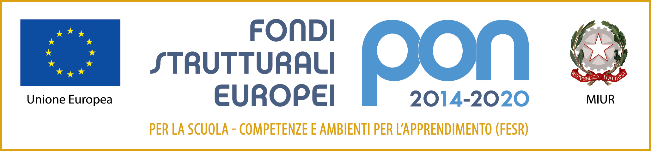 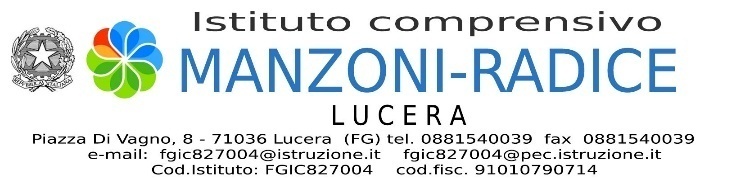 	Fondi Strutturali Europei – Programma Operativo Nazionale “Per la scuola, competenze e ambienti per l’apprendimento” 2014-2020. Obiettivo Specifico 10.2 Miglioramento delle competenze chiave degli allievi - Azione 10.2.2 - Azioni di integrazione e potenziamento disciplinari di base (lingua italiana, lingue straniere, matematica, scienze, nuove tecnologie e nuovi linguaggi).Sotto-azioni  10.2.2.A Competenze di base.Progetto GLI ALFABETI PER DIVENTARE GRANDI - Codice  identificativo 10.2.2A-FSEPON-PU-2017- 46Modulo: “English Club”GRAFICI DI CONFRONTOVALUTAZIONE INIZIALE/VALUTAZIONE FINALEDai grafici di confronto tra la valutazione iniziale e quella finale delle competenze si evince che l’intero percorso formativo ha avuto una significativa incisività sull’acquisizione delle competenze prese in esame. Infatti per quanto riguarda tutte le competenze prese in considerazione si è completamente azzerata la percentuale dei corsisti nel livello più basso che è quello “iniziale” ed è notevolmente aumentata la percentuale degli alunni che si è posizionata nel livello più alto in assoluto che è quello “avanzato”. Rispetto alla valutazione iniziale per la competenza Listening  è leggermente aumentata la percentuale nel livello “base” ed è diminuita nel livello “intermedio”. Per la competenza Speaking è aumentata la percentuale degli alunni anche nel livello “base” ed “intermedio. Per la competenza Reading è diminuita la percentuale dei corsisti nel livello “base” a vantaggio della percentuale degli alunni nel livello “intermedio”. Infine per la competenza Writing è leggermente aumentata la percentuale nel livello “base” a discapito della percentuale nel livello “intermedio”.